План работы преподавателя Вигант Е.Е. на период дистанционного обучения3\8 кл.  ( понедельник, четверг)Приложение: урок №15 - 16,  урок № 17 - 18.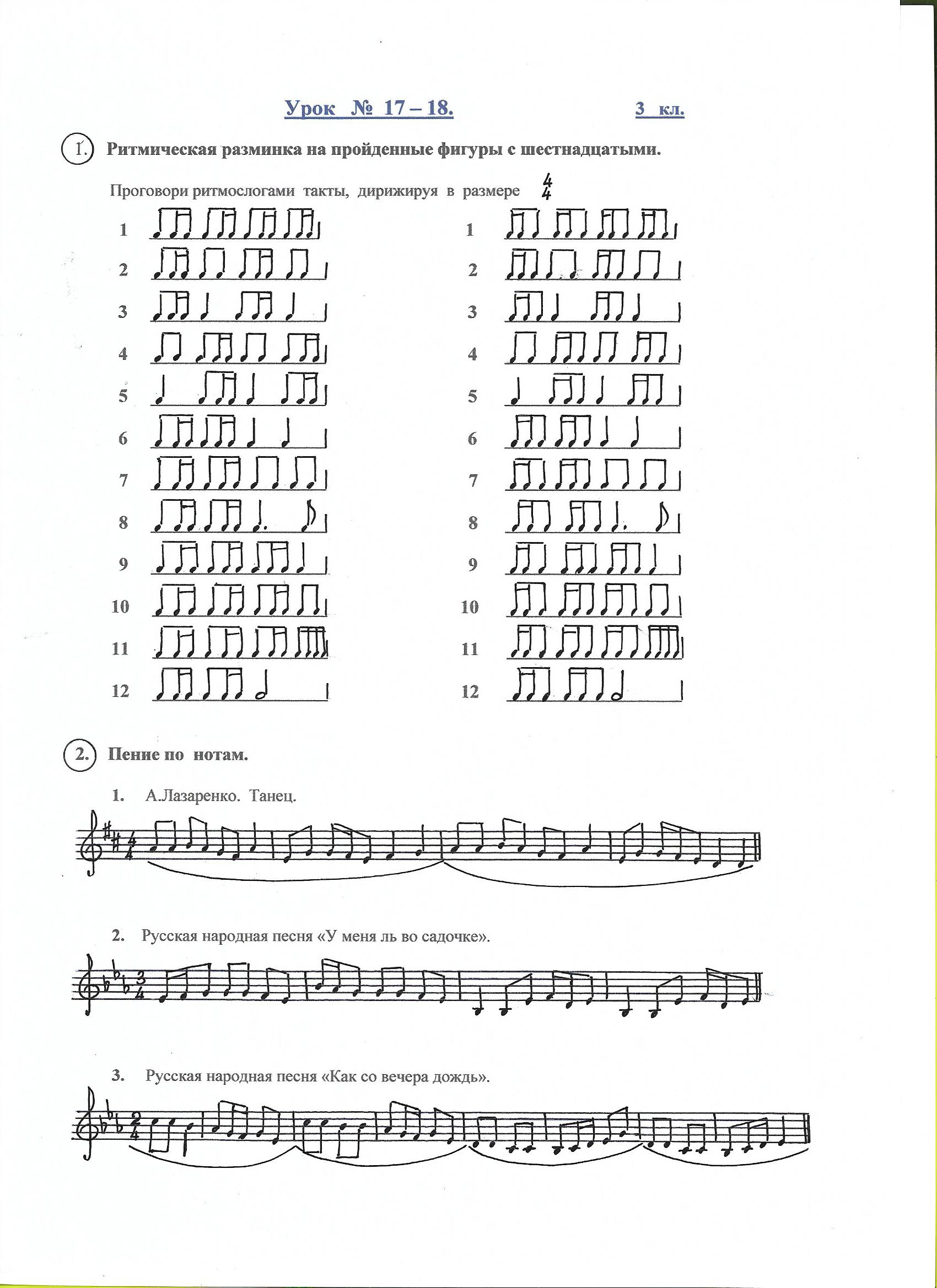 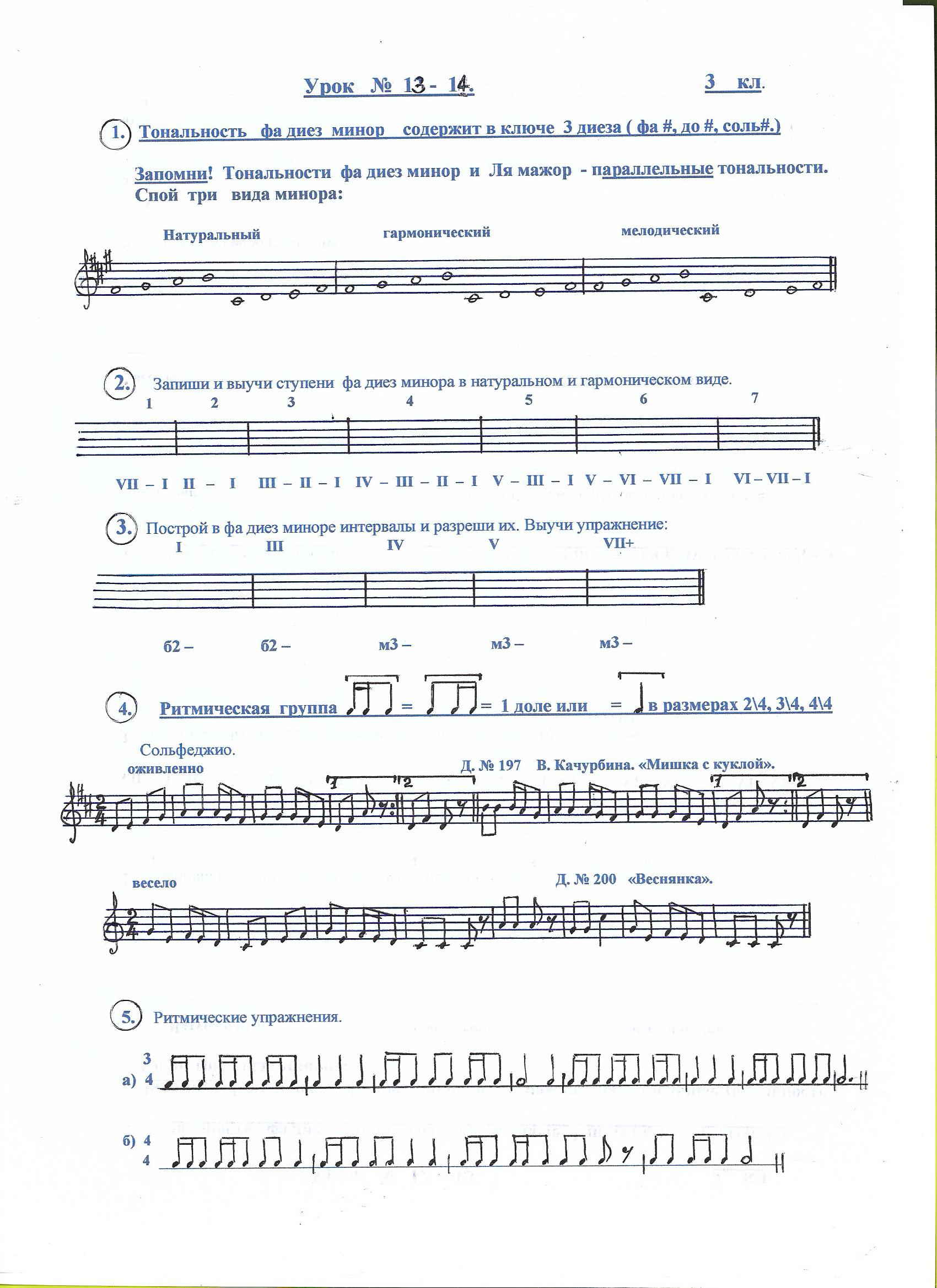 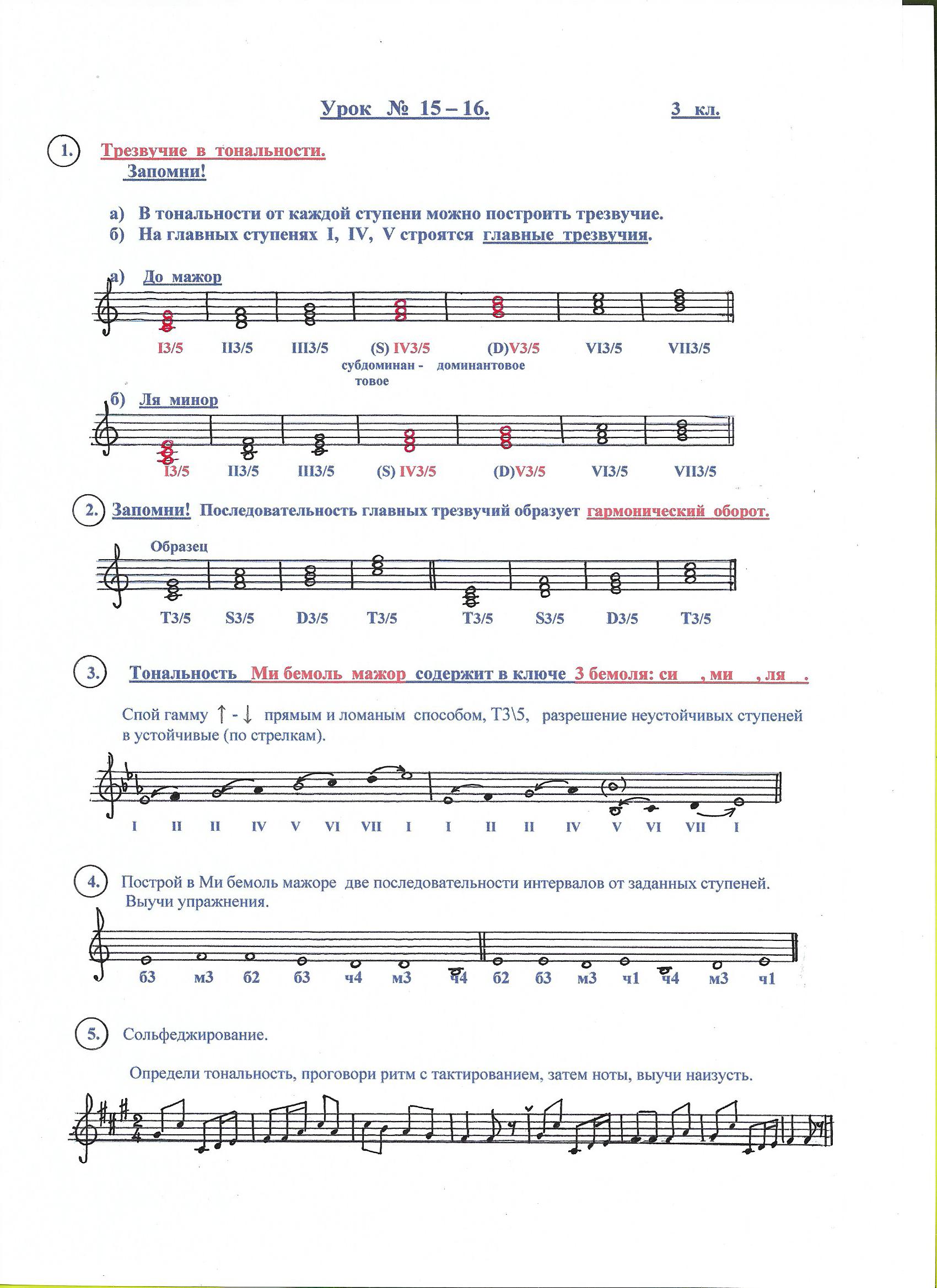  программа  ДатаКласс          Тема урока  и  описаниеСсылкиРесурсСольфеджио04.05/07.05     3Повторение: трезвучие в ладу. Тональность Ми бемоль мажор.  Д\з,  урок №15 - 16: 1) Упр.1: повтори правила. 2) Упр. 2: повтори по карточке, затем играй и пой аккорды гармонического оборота в пройденных тональностях.3) Упр. 3: тональность Ми бемоль мажор - по условию.4) Упр. 4 - письменно, затем выучи.         I  an.myz@yandex.ru11.05/14.05Повторение: Ми бемоль мажор. Д\з,  урок № 15 - 16:1) Упр.3 и 4 повтори, как распевку.2) Упр.5 учи по плану: определи тональность, проговори ритм и ноты, спой настройку в данной тональности, затем ноты мелодии. Выучив наизусть, запиши его в тетрадь по памяти, как диктант.18.05/21.05Ритмическая работа.  Пение мелодических примеров.Д\з,  урок №17 - 18: 1)  Упр. 1 выполни по условию.2) Упр.2 разучи примеры по знакомому плану.